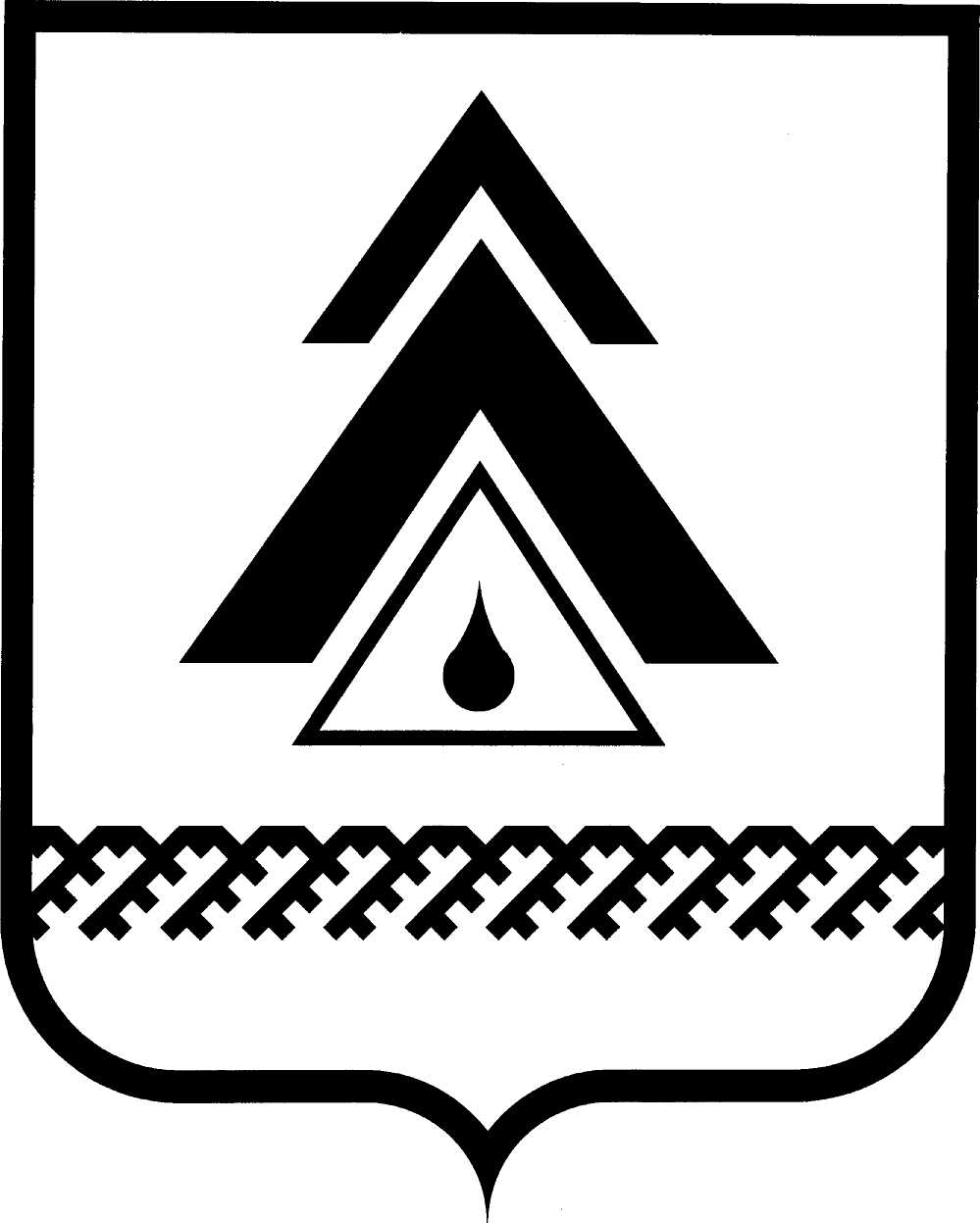 администрация Нижневартовского районаХанты-Мансийского автономного округа – ЮгрыПОСТАНОВЛЕНИЕО внесении изменения в приложение к постановлению администрации района от 21.06.2011 № 1002 «О муниципальных целевых программах района»В целях повышения качества разработки муниципальных целевых программ:1. Внести изменение в приложение к постановлению администрации района от 21.06.2011 № 1002 «О муниципальных целевых программах района»:1.1. Раздел V. «Утверждение целевой программы» дополнить новым пунктом 5.8. следующего содержания:«5.8. При внесении изменений в действующую целевую программу ответственный исполнитель размещает проект постановления администрации района о внесении изменений в целевую программу на официальном веб-сайте администрации района для рассмотрения и подготовки предложений органами местного самоуправления поселений района, населением, бизнес-сообществами, общественными организациями. Проект постановления администрации района о внесении изменений в действующую целевую программу является доступным для ознакомления в течение 5 дней со дня размещения              на сайте». 2. Пресс-службе администрации района (А.Н. Королёва) опубликовать постановление в районной газете «Новости Приобья».3. Отделу по информатизации и сетевым ресурсам администрации района (Д.С. Мороз) разместить постановление на официальном веб-сайте администрации района.4. Постановление вступает в силу после его официального опубликования.5. Контроль за выполнением постановления возложить на заместителя главы администрации района по экономике и финансам Т.А. Колокольцеву.Глава администрации района                                                            Б.А. Саломатинот 19.10.2012г. Нижневартовск№ 1990          